3.打造全球顶级峰会客厅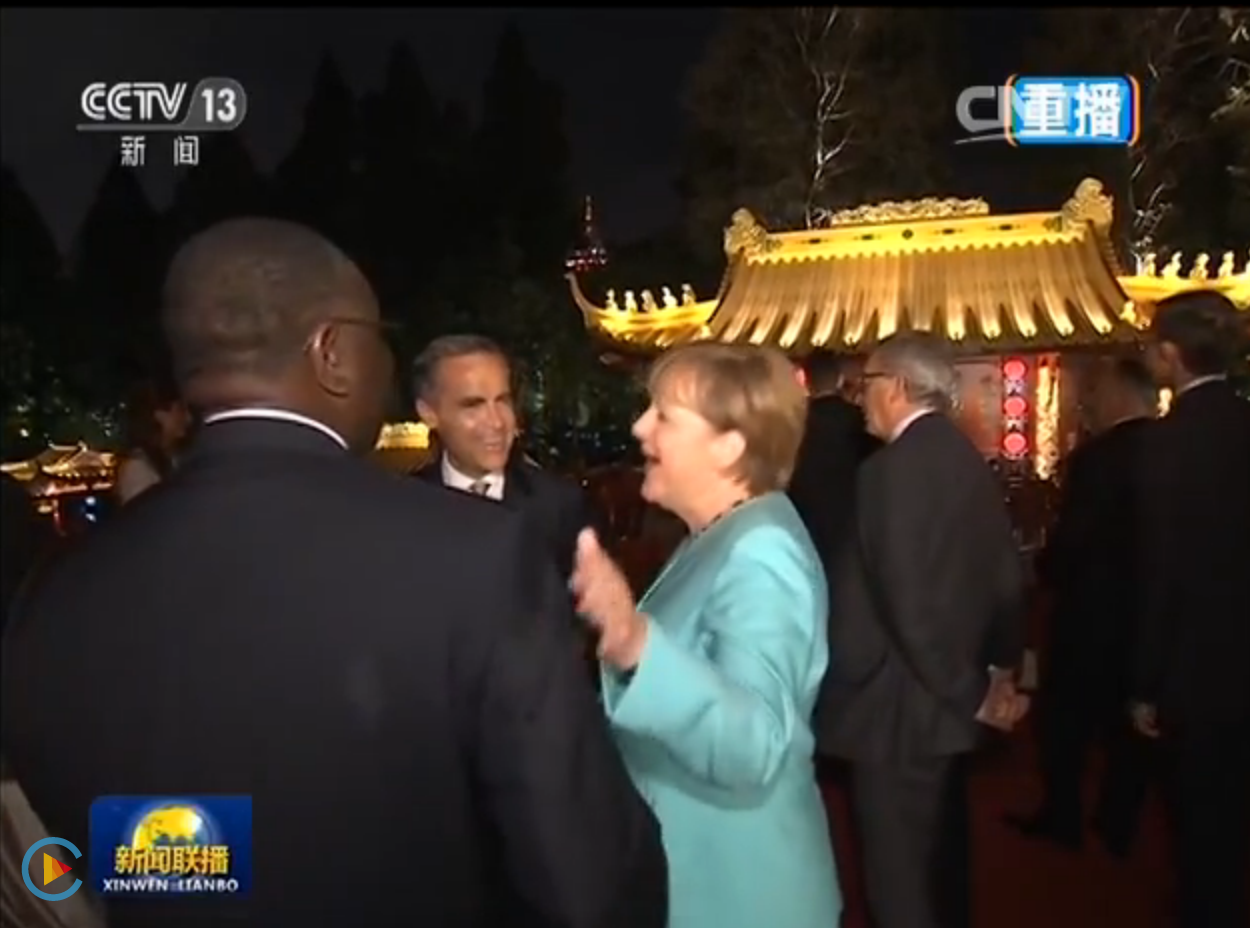 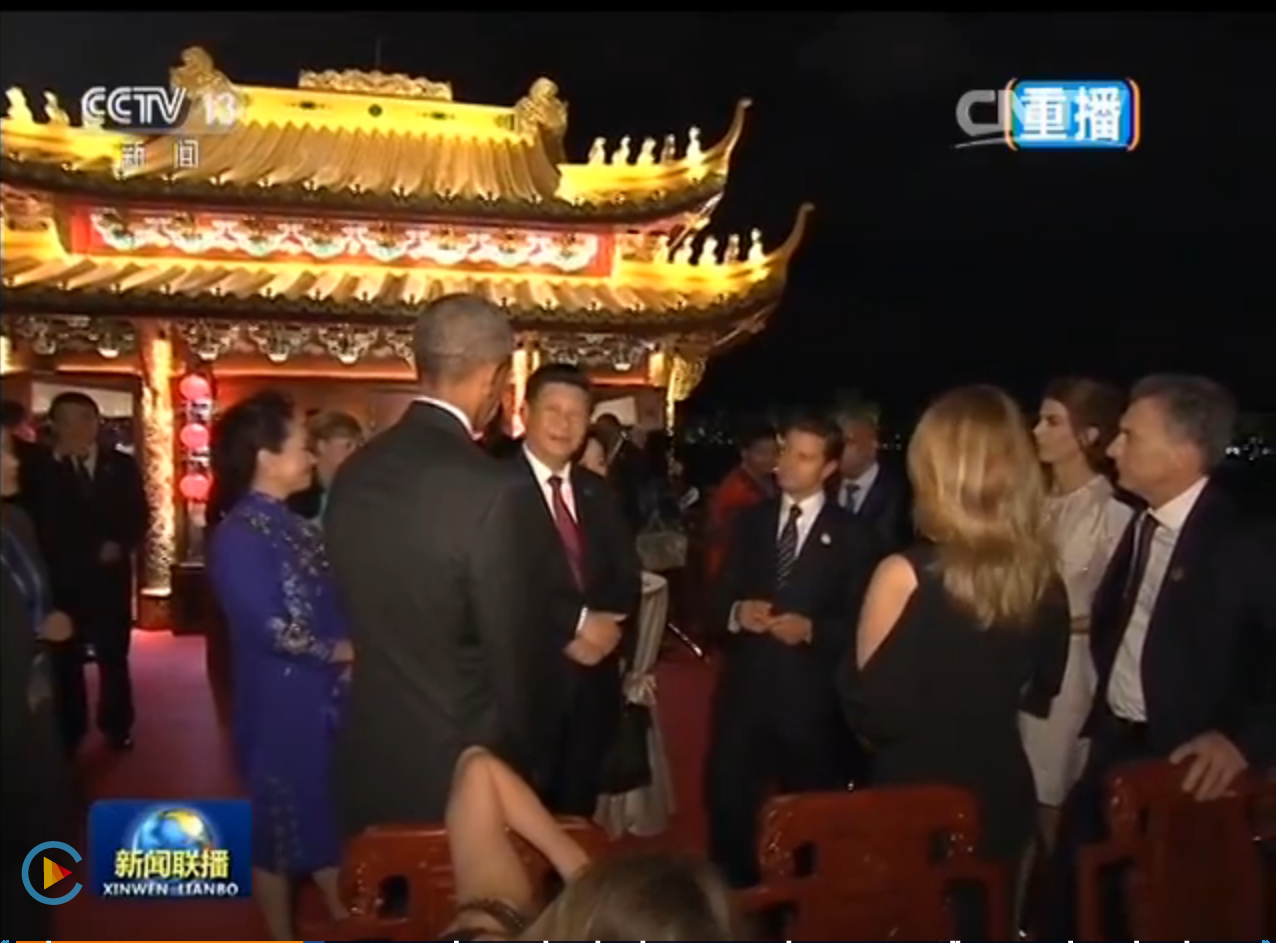 